HUMAN GEOGRAPHY UNITComplete these following questions in groups of four. You must work in silence. You should write an answer to any question and then pass the paper onto the next person. Continue like this until they have all been completed. If you are unable to answer a question the pass the paper on.GLOBAL ISSUES GEOGRAPHY UNITComplete these following questions in groups of four. You must work in silence. You should write an answer to any question and then pass the paper onto the next person. Continue like this until they have all been completed. If you are unable to answer a question the pass the paper on.PHYSICALDescribe the formation of a pyramidal peak.Snow collects in north facing hollowsCompacts/compresses to form iceUneven equilibrium reachesGravity pulls glacier downhillPlucking and Abrasion widen and deepen hollowFrost Shattering occurs on back wall to make it jaggedSometimes after ice age a corrie lochan is left behindPHYSICALDescribe the formation of a pyramidal peak.Snow collects in north facing hollowsCompacts/compresses to form iceUneven equilibrium reachesGravity pulls glacier downhillPlucking and Abrasion widen and deepen hollowFrost Shattering occurs on back wall to make it jaggedSometimes after ice age a corrie lochan is left behindPHYSICALDescribe the formation of a U Shaped Valley.Starts off a v shapedValley has interlocking spurs – river fits valleyValley glacier moves out of corrie and starts to make its way down hill by gravityThe glacier acts as a bulldozer, removing all debrisOnce ice age has gone, truncated spurs are leftMisfit stream now sits in the U shaped valleyPHYSICALDescribe the formation of a U Shaped Valley.Starts off a v shapedValley has interlocking spurs – river fits valleyValley glacier moves out of corrie and starts to make its way down hill by gravityThe glacier acts as a bulldozer, removing all debrisOnce ice age has gone, truncated spurs are leftMisfit stream now sits in the U shaped valleyPHYSICALDescribe the formation of a Drumlin.All the material the glacier carries will eventually be droppedThis happens once the land starts to level out and the glacier cannot move anymoreIt dumps all of its load as it loses its powerThis dumped material is usually all dumped at once and rounded over by the glacierDrumlins have a lee and a stoss sidePHYSICALDescribe the formation of a Drumlin.All the material the glacier carries will eventually be droppedThis happens once the land starts to level out and the glacier cannot move anymoreIt dumps all of its load as it loses its powerThis dumped material is usually all dumped at once and rounded over by the glacierDrumlins have a lee and a stoss sidePHYSICALDescribe the formation of a tomboloPHYSICALDescribe the formation of a tomboloPHYSICALDescribe the formation of a Drumlin.All the material the glacier carries will eventually be droppedThis happens once the land starts to level out and the glacier cannot move anymoreIt dumps all of its load as it loses its powerThis dumped material is usually all dumped at once and rounded over by the glacierDrumlins have a lee and a stoss sidePHYSICALDescribe the formation of a Drumlin.All the material the glacier carries will eventually be droppedThis happens once the land starts to level out and the glacier cannot move anymoreIt dumps all of its load as it loses its powerThis dumped material is usually all dumped at once and rounded over by the glacierDrumlins have a lee and a stoss sideLongshore Drift occursMoves material along the beachOnce the headland changes direction the sand does not, this forms a spitSometimes a salt marsh can form behind the spitIf the spit joins land it is called a barIf the spit joins and island it’s called a tomboloPHYSICALDescribe the formation of Terminal Moraine.As the glacier bulldozes downhill by gravity it picks up debrisThis debris can be found at the snout of the glacierOnce the ice has melted this mound of moraine can stay leaving a hill on the valley floorShows the furthest point the glacier has travelledPHYSICALDescribe the formation of Terminal Moraine.As the glacier bulldozes downhill by gravity it picks up debrisThis debris can be found at the snout of the glacierOnce the ice has melted this mound of moraine can stay leaving a hill on the valley floorShows the furthest point the glacier has travelledPHYSICALDescribe the formation of a stump.PHYSICALDescribe the formation of a stump.PHYSICALDescribe the formation of Terminal Moraine.As the glacier bulldozes downhill by gravity it picks up debrisThis debris can be found at the snout of the glacierOnce the ice has melted this mound of moraine can stay leaving a hill on the valley floorShows the furthest point the glacier has travelledPHYSICALDescribe the formation of Terminal Moraine.As the glacier bulldozes downhill by gravity it picks up debrisThis debris can be found at the snout of the glacierOnce the ice has melted this mound of moraine can stay leaving a hill on the valley floorShows the furthest point the glacier has travelledHeadland has faultlinesFault lines eroded by  3 processes of erosion, haudralic action, corrasion, corrosionDestructive waves form other features due to the tideCave, arch, stack, stumpPHYSICALDescribe the key features of a Gley soilPHYSICALDescribe the key features of a Gley soilPHYSICALDescribe the key features of a Podzol soilPHYSICALDescribe the key features of a Podzol soil Poorly drainedPeriodic or permanent waterlogging Lack of oxygen in pore space so anaerobic conditionsWell defined profile layersGleying and orange/yellow coloured mottling in sub-soilHorizons generally rich in organic matter – Mor humusExtensive group of leached, acidic soilsFree drainingWell defined layersConiferous woodland/ heather moorlandLitter low in nutrientsLittle biological activity e.g. earthwormsMor humusPHYSICALDescribe the key features of a Brown Earth soilFree drainingWell mixed undefined layersDeciduous woodlandLitter rich in nutrientsIntense biological activity e.g. earthwormsMull humusPHYSICALDescribe the key features of a Brown Earth soilFree drainingWell mixed undefined layersDeciduous woodlandLitter rich in nutrientsIntense biological activity e.g. earthwormsMull humusPHYSICALName the soil forming factorsClimatebiota ReliefParent materialTime PHYSICALName the soil forming factorsClimatebiota ReliefParent materialTime PHYSICALDescribe the formation of a bay.Forms when a variety of different types of rock can be foundThe hard rock erodes slowerSoft rock erodes quickerWhere hard rock is at either side of softer rock the softer rock erodes in the way leaving a bayPHYSICALDescribe the formation of a bay.Forms when a variety of different types of rock can be foundThe hard rock erodes slowerSoft rock erodes quickerWhere hard rock is at either side of softer rock the softer rock erodes in the way leaving a bayPHYSICALDescribe the formation of a wave cut platform.High tide and low tide on a cliff face mean the waves erode the cliff into a notchThe notch eventually becomes too far into cliffCliff becomes unstable and cracks into the seaThe gradual lift out of the water is the wave cut platform PHYSICALDescribe the formation of a wave cut platform.High tide and low tide on a cliff face mean the waves erode the cliff into a notchThe notch eventually becomes too far into cliffCliff becomes unstable and cracks into the seaThe gradual lift out of the water is the wave cut platform PHYSICALName the key stages in the formation of a glacier.1. Snow collects in North/East facing hollows 2. The weight of lots of snow compresses air out of it making a neve layer (half ice half snow)3. The melting and refreezing that can occurs leaves areas partly ice (firn)4. Eventually the weight of the snow pushes all the air out and it becomes solid ice.PHYSICALName the key stages in the formation of a glacier.1. Snow collects in North/East facing hollows 2. The weight of lots of snow compresses air out of it making a neve layer (half ice half snow)3. The melting and refreezing that can occurs leaves areas partly ice (firn)4. Eventually the weight of the snow pushes all the air out and it becomes solid ice.PHYSICALDescribe plucking, abrasion and frost shatteringPlucking is when ice freezes onto sides and back walls and as glacier moves by gravity the ice sticks to the rocks and pulls parts of the rock outAbrasion occurs when rocks are trapped under the glacier and the weight of the glacier makes the rock rub against the valley/corrie floor, as the glacier moves it scars and erodes the landscape. Sometimes once the ice has melted striations can be seen.Frost shattering or freeze thaw can occur when water gets into cracks in the rocks, usually sitting above the glacier, at night when temperatures drop below freezing the water turns to ice and expands by 9% causing the rocks to be forced apart, this is a repeated process which loosens rocks and leave a jagged surface. PHYSICALDescribe plucking, abrasion and frost shatteringPlucking is when ice freezes onto sides and back walls and as glacier moves by gravity the ice sticks to the rocks and pulls parts of the rock outAbrasion occurs when rocks are trapped under the glacier and the weight of the glacier makes the rock rub against the valley/corrie floor, as the glacier moves it scars and erodes the landscape. Sometimes once the ice has melted striations can be seen.Frost shattering or freeze thaw can occur when water gets into cracks in the rocks, usually sitting above the glacier, at night when temperatures drop below freezing the water turns to ice and expands by 9% causing the rocks to be forced apart, this is a repeated process which loosens rocks and leave a jagged surface. PHYSICALDescribe the formation of an Esker.Lower down the valley where the ice can start to melt under glacier rivers can occurThese rivers carry all the material used for abrasion with themOnce the ice melts, mounds of this material can be piled in a snake like formation along the valley.PHYSICALDescribe the formation of an Esker.Lower down the valley where the ice can start to melt under glacier rivers can occurThese rivers carry all the material used for abrasion with themOnce the ice melts, mounds of this material can be piled in a snake like formation along the valley.PHYSICALExplain the 4 erosion processes of a coast lineHydraulic Action – force of the water breaking down valley or cliffsCorrasion – Force of water with rocks being thrown against cliffs or banks and bed of riversCorrosion – chemicals in the water eroding rocksAttrition – rocks hitting against each other breaking downPHYSICALExplain the 4 erosion processes of a coast lineHydraulic Action – force of the water breaking down valley or cliffsCorrasion – Force of water with rocks being thrown against cliffs or banks and bed of riversCorrosion – chemicals in the water eroding rocksAttrition – rocks hitting against each other breaking downPHYSICALExplain the cell modelSurplus equatorDeficit polesCell model takes heat from equator to the polesExplain each cell – Hadley Cell, Ferrell Cell, Polar CellPHYSICALExplain the cell modelSurplus equatorDeficit polesCell model takes heat from equator to the polesExplain each cell – Hadley Cell, Ferrell Cell, Polar CellPHYSICALDescribe and explain the North Atlantic GyreOcean currents – Gulf Stream, North Atlantic Drift, Canaries Current and North Equatorial CurrentCoriolis EffectTrade windsLand massesPHYSICALDescribe and explain the North Atlantic GyreOcean currents – Gulf Stream, North Atlantic Drift, Canaries Current and North Equatorial CurrentCoriolis EffectTrade windsLand massesPHYSICALExplain the ITCZPHYSICALExplain the ITCZPHYSICALExplain the heat budgetPHYSICALExplain the heat budgetTropical Continental air mass, from Sahara Desert dry hot stable (Harmattan Winds)Tropical Maritime from Gulf of Guinea, wet hot unstable stormsWhere the 2 air masses meet, brings rainSun directly overhead in JulyNot as far overhead in JanuaryITCZ moves with the sunThermal Equator100% of the sun’s energy reaches the earth’s atmosphere19% is absorbed by clouds6% is reflected by the earth’s outer atmosphere20% is reflected by clouds, gases and dust back into space4% is reflected by the earth’s surface due to high albedo51% is absorbed by the earth’s surface.PHYSICALFrom a map how could you tell and area is GlaciatedBare rock symbolsScreeMix of different contoursHorse-shoe shaped contour linesU shaped valleyMisfit streamPHYSICALFrom a map how could you tell and area is GlaciatedBare rock symbolsScreeMix of different contoursHorse-shoe shaped contour linesU shaped valleyMisfit streamPHYSICALName the different types of moraineEnglacialLateralMedialSub glacialTerminalPHYSICALName the different types of moraineEnglacialLateralMedialSub glacialTerminalPHYSICALExplain things that can change the Hydrological CycleFor deforestation:The cutting down of trees increases run-off and the potential for soil erosion.Decreases in evapo-transpiration and therefore cloud formation impacts on local rainfall patterns. Changes to vegetation cover can lead to more extreme river flows as water is not intercepted and stored by the trees. For irrigation:Taking water from a river or ground water storage can reduce river flow.Lowering water tables and increasing evaporation/evapo-transpiration by placing water in surface stores, e.g. ditches/canals. Increased farming opportunities provided by irrigating crops removes water from the hydrological cycle as the crops grow. For urbanisation:Removal of natural vegetation can speed up overland flow and can lead to higher river levels.As more urban land is concreted over the rate of evaporation from these surfaces increases as the rate of percolation through the land surface decreases. For mining:The silting up of lakes, rivers and reservoirs leads to reduced storage capacity in these areas. Mining may also lead to reduced vegetation cover leading to increased run-offOther Human ActivitiesLarge amounts of water vapour are released into the atmosphere from industrial process which increases cloud formation altering the hydrological cycle. Soil compaction (mainly due to agriculture) creates an impermeable surface which increases run-off and reduces infiltration into underground storages. PHYSICALExplain things that can change the Hydrological CycleFor deforestation:The cutting down of trees increases run-off and the potential for soil erosion.Decreases in evapo-transpiration and therefore cloud formation impacts on local rainfall patterns. Changes to vegetation cover can lead to more extreme river flows as water is not intercepted and stored by the trees. For irrigation:Taking water from a river or ground water storage can reduce river flow.Lowering water tables and increasing evaporation/evapo-transpiration by placing water in surface stores, e.g. ditches/canals. Increased farming opportunities provided by irrigating crops removes water from the hydrological cycle as the crops grow. For urbanisation:Removal of natural vegetation can speed up overland flow and can lead to higher river levels.As more urban land is concreted over the rate of evaporation from these surfaces increases as the rate of percolation through the land surface decreases. For mining:The silting up of lakes, rivers and reservoirs leads to reduced storage capacity in these areas. Mining may also lead to reduced vegetation cover leading to increased run-offOther Human ActivitiesLarge amounts of water vapour are released into the atmosphere from industrial process which increases cloud formation altering the hydrological cycle. Soil compaction (mainly due to agriculture) creates an impermeable surface which increases run-off and reduces infiltration into underground storages. PHYSICALName the stages in the Hydrological CycleEvaporationTranspirationPrecipitationCondensationAdvectionSublimationWater tableInfiltrationPercolationInterceptionGround water flowThrough flowStoragePHYSICALName the stages in the Hydrological CycleEvaporationTranspirationPrecipitationCondensationAdvectionSublimationWater tableInfiltrationPercolationInterceptionGround water flowThrough flowStoragePHYSICALName the features of a flood hydrographPHYSICALName the features of a flood hydrographHUMANWhy count the population of a country?To plan for services i.e. schools hospitalsTo know the location of people in order to build housesTo know the age of population to be able to provide pensions, benefitsTo gather the number of people in employmentGrasp the religious aspects to provide enough servicesHUMANWhy count the population of a country?To plan for services i.e. schools hospitalsTo know the location of people in order to build housesTo know the age of population to be able to provide pensions, benefitsTo gather the number of people in employmentGrasp the religious aspects to provide enough servicesHUMANWhy do some places have problems counting the people? Give examplesHUMANWhy do some places have problems counting the people? Give examplesHUMANWhy count the population of a country?To plan for services i.e. schools hospitalsTo know the location of people in order to build housesTo know the age of population to be able to provide pensions, benefitsTo gather the number of people in employmentGrasp the religious aspects to provide enough servicesHUMANWhy count the population of a country?To plan for services i.e. schools hospitalsTo know the location of people in order to build housesTo know the age of population to be able to provide pensions, benefitsTo gather the number of people in employmentGrasp the religious aspects to provide enough services Large numbers of migrants, eg the Tuareg or Fulani in West Africa shifting cultivators of the Amazon, may lead to people being missed or counted twiceCountries with large numbers of homeless people or large numbers of rural migrants living in shanty towns, eg Makoko in LagosPoor communication links and difficult terrain, eg in the Amazon Rainforest, may make it difficult for enumerators to reach isolated villagesThe variety of languages spoken in many countries (eg over 500 in Nigeria) The considerable costs involved in printing, training enumerators, distributing forms and analysing the results In countries with high levels of illiteracy, mistakes may be made and more enumerators will be needed to helpPeople may be suspicious of why the census is being conducted, and may lie.HUMANDescribe key features of an EMDC’s population pyramidToo many old peopleHigh dependency ratioFalling birth rateTall for longer life expectancyRoughly the same width from bottom to topHUMANDescribe key features of an EMDC’s population pyramidToo many old peopleHigh dependency ratioFalling birth rateTall for longer life expectancyRoughly the same width from bottom to topHUMANDescribe key features of an ELDC’s population pyramidTriangle shapeBroad base to symbolize high birth rateHigh death rates so slopes away quicklyShorter pyramid for shorter life expectancy HUMANDescribe key features of an ELDC’s population pyramidTriangle shapeBroad base to symbolize high birth rateHigh death rates so slopes away quicklyShorter pyramid for shorter life expectancy HUMANExplain the changes for an EMDC’s population pyramidToo many old peopleNot enough young peoplePeople leave looking for a better lifePeople choose to have less childrenWomen workHUMANExplain the changes for an EMDC’s population pyramidToo many old peopleNot enough young peoplePeople leave looking for a better lifePeople choose to have less childrenWomen workHUMANExplain the changes for an ELDC’s population pyramidContinuing wider base as more children surviveTaller as people live longerWill start to become more shaped like the EMDC population pyramid as people live until old ageMigration/Disease could cause some uneven areasHUMANExplain the changes for an ELDC’s population pyramidContinuing wider base as more children surviveTaller as people live longerWill start to become more shaped like the EMDC population pyramid as people live until old ageMigration/Disease could cause some uneven areasHUMANDescribe the benefits/problems that might occur for an aging populationToo many old peopleIncrease in retirement ageNot enough young people so less money spend on educationPeople leave looking for a better lifeCost of having children risePeople choose to have less children as women workDrugs and prescriptions to diseases related to the elderly increasesMore money spent on elderly careIncentives given to have more childrenHUMANDescribe the benefits/problems that might occur for an aging populationToo many old peopleIncrease in retirement ageNot enough young people so less money spend on educationPeople leave looking for a better lifeCost of having children risePeople choose to have less children as women workDrugs and prescriptions to diseases related to the elderly increasesMore money spent on elderly careIncentives given to have more childrenHUMANDescribe the benefits/problems that might occur for an rapidly growing populationSudan and Malawi there are not enough doctors and nurses so people cannot get seen at hospitals and may die early.Many doctors and nurses move abroad for higher wages. There are not enough health centers and hospitals so people are not able to be seen if they are ill or live in remote areas. Living conditions can be poor as the government doesn’t have enough money to build houses, this can lead to the spread of diseases such as cholera. There can be a lack of clean water and adequate food as the government cannot keep up with the rise in population. There is no government pensions for most elderly people who cannot afford to look after themselves. Schools often lack teachers as there isn’t enough money to train them and class sizes are therefore very big which can reduce literacy rates.HUMANDescribe the benefits/problems that might occur for an rapidly growing populationSudan and Malawi there are not enough doctors and nurses so people cannot get seen at hospitals and may die early.Many doctors and nurses move abroad for higher wages. There are not enough health centers and hospitals so people are not able to be seen if they are ill or live in remote areas. Living conditions can be poor as the government doesn’t have enough money to build houses, this can lead to the spread of diseases such as cholera. There can be a lack of clean water and adequate food as the government cannot keep up with the rise in population. There is no government pensions for most elderly people who cannot afford to look after themselves. Schools often lack teachers as there isn’t enough money to train them and class sizes are therefore very big which can reduce literacy rates.HUMANName some of the pull/push factors for the Polish/UK migrationPUSH Poor economy and lack of jobsNot as good schooling and healthcare  Traditional culture – young people can find it repressive     PULL Chance to earn more moneyNo visa required to go to UKBetter services such as health care and schoolsLearn/improve EnglishLots of freedom for young people/adventureHUMANName some of the pull/push factors for the Polish/UK migrationPUSH Poor economy and lack of jobsNot as good schooling and healthcare  Traditional culture – young people can find it repressive     PULL Chance to earn more moneyNo visa required to go to UKBetter services such as health care and schoolsLearn/improve EnglishLots of freedom for young people/adventureHUMANEffects of Syria migrationLebanon pressure on jobs and servicesOvercrowded refugee servicesNot enough medical provision/ doctors to look after refugeesLack of education for the childrenCountries who take refugees do not have enough money to support themLost livelihood, who is left to rebuild Syria once troubles are over?HUMANEffects of Syria migrationLebanon pressure on jobs and servicesOvercrowded refugee servicesNot enough medical provision/ doctors to look after refugeesLack of education for the childrenCountries who take refugees do not have enough money to support themLost livelihood, who is left to rebuild Syria once troubles are over?HUMANName some advantages/disadvantages for the UK in receiving people from PolandPositivePoles fill jobs many UK citizens do not want to do (veg picking)They contribute to the economy through taxationThey contribute to a multi-cultural societyPoles are well known for their work ethic and the majority work hardNegativeSome money is sent back to Poland and is not spent in UKRacism from locals and clashes with locals due to cultural differencesLanguage barriers put a strain on school and health servicesSome laws and habits are different in UK so Police have more work (drink driving)HUMANName some advantages/disadvantages for the UK in receiving people from PolandPositivePoles fill jobs many UK citizens do not want to do (veg picking)They contribute to the economy through taxationThey contribute to a multi-cultural societyPoles are well known for their work ethic and the majority work hardNegativeSome money is sent back to Poland and is not spent in UKRacism from locals and clashes with locals due to cultural differencesLanguage barriers put a strain on school and health servicesSome laws and habits are different in UK so Police have more work (drink driving)HUMANName some advantages/disadvantages for Poland in losing people from their countryPositiveMoney is sent home to relatives, boosting Polish economyPolish food and drink companies sell their products in UKIf emigrants return they bring back useful skills and open their own businessesWomen pursue careers previously filled by men (fire service)NegativeNot enough people to fill jobsServices suffer (women are forced to do jobs normally done by men)companies cannot stay open with a lack of workersMany educated people leave in search of higher wages (brain drain)Health system cannot employ enough doctors and nursesHUMANName some advantages/disadvantages for Poland in losing people from their countryPositiveMoney is sent home to relatives, boosting Polish economyPolish food and drink companies sell their products in UKIf emigrants return they bring back useful skills and open their own businessesWomen pursue careers previously filled by men (fire service)NegativeNot enough people to fill jobsServices suffer (women are forced to do jobs normally done by men)companies cannot stay open with a lack of workersMany educated people leave in search of higher wages (brain drain)Health system cannot employ enough doctors and nursesHUMANFor the Dorset Coast describe the economic opportunities the landscape beingsTourism (16 million visitors 38,000 jobs)Coastal features (Old Harry, Durdle Door)FossilsSSSI’s, FarmingWalkingWindsurfingHistoric SitesFerries   Oil fields (Wytch Farm)   Quarrying (Purbeck marble)HUMANFor the Dorset Coast describe the economic opportunities the landscape beingsTourism (16 million visitors 38,000 jobs)Coastal features (Old Harry, Durdle Door)FossilsSSSI’s, FarmingWalkingWindsurfingHistoric SitesFerries   Oil fields (Wytch Farm)   Quarrying (Purbeck marble)HUMANFor the Loch Lomond describe the economic opportunities the landscape beingsLoch Katrine – water supplyLoch Lomond – Water SportsBen Lomond – West Highland wayQueen Elizabeth Forest – Commercial WoodlandGolf CourseHUMANFor the Loch Lomond describe the economic opportunities the landscape beingsLoch Katrine – water supplyLoch Lomond – Water SportsBen Lomond – West Highland wayQueen Elizabeth Forest – Commercial WoodlandGolf CourseHUMANExplain some of the land use conflicts in DorsetLulworth Cove (Ministry of Defence, locals, honeypot, tourists, environmentalists, farmers, footpath erosion)Poole Harbour (Use of it, speed boats, ferries, Wytch Farm, Quarrying portland)Studland Bay (Cars parked, honeypot)HUMANExplain some of the land use conflicts in DorsetLulworth Cove (Ministry of Defence, locals, honeypot, tourists, environmentalists, farmers, footpath erosion)Poole Harbour (Use of it, speed boats, ferries, Wytch Farm, Quarrying portland)Studland Bay (Cars parked, honeypot)HUMANExplain some of the land use conflicts in Loch LomondCamping bye laws on east Loch LomondSpeeding on the lochShore erosionHUMANExplain some of the land use conflicts in Loch LomondCamping bye laws on east Loch LomondSpeeding on the lochShore erosionHUMANName some of the solutions to land use conflicts in DorsetPoole Harbour zoning Quarrying – limited timesStudland – carparks visitir centers boardwalksHUMANName some of the solutions to land use conflicts in DorsetPoole Harbour zoning Quarrying – limited timesStudland – carparks visitir centers boardwalksHUMANName some of the solutions to land use conflicts in Loch LomondCamping ban between April-OctOperation IronworksRangers educatingSpeed limits on loch to limit erosion/make safeRegistration of boatsHUMANName some of the solutions to land use conflicts in Loch LomondCamping ban between April-OctOperation IronworksRangers educatingSpeed limits on loch to limit erosion/make safeRegistration of boatsHUMANExplain the causes of desertificationPopulation increaseOver-cultivationOver-grazingIrrigationDeforestationNomadic Lifestyle changesTourismWar and PoliticsChanges in Weather and ClimateHUMANExplain the causes of desertificationPopulation increaseOver-cultivationOver-grazingIrrigationDeforestationNomadic Lifestyle changesTourismWar and PoliticsChanges in Weather and ClimateHUMANExplain the solutions to desertificationRe-afforestationGreat Green WallReplacement fuel sourcesDune Stabilisation Shelter beltsAnimal FencesGully Damming and repairDiguettesTerracingFertilisationIrrigationCrop rotation GM CropsHUMANExplain the solutions to desertificationRe-afforestationGreat Green WallReplacement fuel sourcesDune Stabilisation Shelter beltsAnimal FencesGully Damming and repairDiguettesTerracingFertilisationIrrigationCrop rotation GM CropsHUMANExplain why Dundee grew as a cityDundee grew up on the north bank of the Tay on the east coast of Scotland. Because of its south-facing aspect, it is considered to be the sunniest city in Scotland. River created jobs, ship buildingWorld’s largest producer of JuteHUMANExplain why Dundee grew as a cityDundee grew up on the north bank of the Tay on the east coast of Scotland. Because of its south-facing aspect, it is considered to be the sunniest city in Scotland. River created jobs, ship buildingWorld’s largest producer of JuteHUMANName some changes that have taken place in Dundee in relation to the Waterfront ProjectWhole project designed to reconnect River Tay with central DundeeChanging rail stationCentral WaterfrontSeabreasRiversideDundee PortCity QuayHUMANName some changes that have taken place in Dundee in relation to the Waterfront ProjectWhole project designed to reconnect River Tay with central DundeeChanging rail stationCentral WaterfrontSeabreasRiversideDundee PortCity QuayHUMANName some changes that have taken place in Dundee in relation to the transportPark and Ride along the ring roads (West Bell Street 930 spaces)Car sharing websiteUpgrading of busses to include wifi and lower entry for buggiesWalking routes updated annuallyCycle routes now well-lit and saferWhole new train stationAirport upgraded to allow for more flightsHUMANName some changes that have taken place in Dundee in relation to the transportPark and Ride along the ring roads (West Bell Street 930 spaces)Car sharing websiteUpgrading of busses to include wifi and lower entry for buggiesWalking routes updated annuallyCycle routes now well-lit and saferWhole new train stationAirport upgraded to allow for more flightsHUMANName some changes that have taken place in Dundee in relation to the housingArdler & Whitfield upgraded from scarne housing into houses with gardensFlats knocked down as didn’t work and were not safeCommunal areas well lit and council responsible for upgrading of common areasInvolvement of the community to help with regeneration meant they got what they wanted and meant a desirable place to liveCost of housing rises area becomes popularHUMANName some changes that have taken place in Dundee in relation to the housingArdler & Whitfield upgraded from scarne housing into houses with gardensFlats knocked down as didn’t work and were not safeCommunal areas well lit and council responsible for upgrading of common areasInvolvement of the community to help with regeneration meant they got what they wanted and meant a desirable place to liveCost of housing rises area becomes popularHUMANName some changes that have taken place in Manila in relation to the housingBasecco large slum built on reclaimed landLow load bearing capacity making it hard to build onAttractive area for workers as on coastHabitat for Humanity housing funded through donations from the charity and requires very little materialsLight weight steel frame assembled on siteLow skilled in order to build as community helpGawad Kalinga housing part paid for by government and private companies, bright coloured houses with no interior walls/doors so people can choose their ownBoth paid for in ‘Sweat Equity’HUMANName some changes that have taken place in Manila in relation to the housingBasecco large slum built on reclaimed landLow load bearing capacity making it hard to build onAttractive area for workers as on coastHabitat for Humanity housing funded through donations from the charity and requires very little materialsLight weight steel frame assembled on siteLow skilled in order to build as community helpGawad Kalinga housing part paid for by government and private companies, bright coloured houses with no interior walls/doors so people can choose their ownBoth paid for in ‘Sweat Equity’HUMANName some changes that have taken place in Manila in relation to the transporteJeepney (electric, stop air pollution)Cleaning of Pasig River to allow for river boats to help with transportTricycles Skyway to elevate transport to stop problemsHUMANName some changes that have taken place in Manila in relation to the transporteJeepney (electric, stop air pollution)Cleaning of Pasig River to allow for river boats to help with transportTricycles Skyway to elevate transport to stop problemsGLOBAL ISSUESGive some examples of economic and social indicators that show how developed a country isGDP -  The value of goods and services produced in a country in a year divided by its total populationGNP - The value of goods and services produced and sold both at home and abroad divided by its total population.Industrialisation -  % of people involved in agriculture/average consumption of energyFood Intake - Calorie intake/average amount of meat consumed per dayEducation -  % of children at school/rates of staying on at school/no’s graduating from college(uni)Health -  No. of people per doc/hospital/infant mortality/life expectancyPopulation - Birth/death rates/ natural increaseMechanisation -  % of population access to clean drinking water/ % of population connected to sewage systemDisposable income -  No. of cars per 1000 population/average expense on clothingGLOBAL ISSUESGive some examples of economic and social indicators that show how developed a country isGDP -  The value of goods and services produced in a country in a year divided by its total populationGNP - The value of goods and services produced and sold both at home and abroad divided by its total population.Industrialisation -  % of people involved in agriculture/average consumption of energyFood Intake - Calorie intake/average amount of meat consumed per dayEducation -  % of children at school/rates of staying on at school/no’s graduating from college(uni)Health -  No. of people per doc/hospital/infant mortality/life expectancyPopulation - Birth/death rates/ natural increaseMechanisation -  % of population access to clean drinking water/ % of population connected to sewage systemDisposable income -  No. of cars per 1000 population/average expense on clothingGLOBAL ISSUESExplain, with named examples, why some countries develop faster than others.Lack of resources – SudanSubsistence farming – BhutanDifficult to farm – MongoliaExpensive heating – GreenlandNo rain, crop failure – MaliDifficult to build on – NepalFlooding – BangladeshNatural Disasters – EcuadorDisease – GhanaPopulation - China Civil War – SyriaOwe lots of money – ZambiaPrimary industries – IndonesiaGLOBAL ISSUESExplain, with named examples, why some countries develop faster than others.Lack of resources – SudanSubsistence farming – BhutanDifficult to farm – MongoliaExpensive heating – GreenlandNo rain, crop failure – MaliDifficult to build on – NepalFlooding – BangladeshNatural Disasters – EcuadorDisease – GhanaPopulation - China Civil War – SyriaOwe lots of money – ZambiaPrimary industries – IndonesiaGLOBAL ISSUESExplain how you make development indicators more reliable.Composite Indicators:Physical Quality of Life Indicators (PQLI)Adult Literacy (Good indicator of the level of education within a country)Life Expectancy (Indication of health care and nutrition within the population)Infant Mortality (Access to sanitation and health care facilities)Human Development Index (HDI)Life expectancy (Health care facilities and quality of life)Average number of years schooling (Education levels)GDP per capita as PPP$ (Purchasing Power Parity Dollars. Money per person and what $1 will buy you in that country)GLOBAL ISSUESExplain how you make development indicators more reliable.Composite Indicators:Physical Quality of Life Indicators (PQLI)Adult Literacy (Good indicator of the level of education within a country)Life Expectancy (Indication of health care and nutrition within the population)Infant Mortality (Access to sanitation and health care facilities)Human Development Index (HDI)Life expectancy (Health care facilities and quality of life)Average number of years schooling (Education levels)GDP per capita as PPP$ (Purchasing Power Parity Dollars. Money per person and what $1 will buy you in that country)GLOBAL ISSUESExplain why individual development indicators can be unreliable.Some statistics will be difficult to obtain unreliable figures e.g. Spending on clothing, calorie intake.Some countries do not collect accurate data due to language barriers and unregistered homes. E.g. shanty towns in Brazil.The spending priorities of a country might make the country excel from one aspect (health care) and no spending on others.Most development indicators are crude averages, this means that differences in the country are not noticed. E.g one region might be really poor but the rest rich so on average the country looks richer.GDP and GNP can be unreliable as farming in poorer countries can be produced to be sold internally so that industry would not be counted in trade value.Communist countries might not participate fully in trade.These indicators do not give an indication on the quality of life in the country. E.g. might be richer but have limited human rights or no freedom of speech. GLOBAL ISSUESExplain why individual development indicators can be unreliable.Some statistics will be difficult to obtain unreliable figures e.g. Spending on clothing, calorie intake.Some countries do not collect accurate data due to language barriers and unregistered homes. E.g. shanty towns in Brazil.The spending priorities of a country might make the country excel from one aspect (health care) and no spending on others.Most development indicators are crude averages, this means that differences in the country are not noticed. E.g one region might be really poor but the rest rich so on average the country looks richer.GDP and GNP can be unreliable as farming in poorer countries can be produced to be sold internally so that industry would not be counted in trade value.Communist countries might not participate fully in trade.These indicators do not give an indication on the quality of life in the country. E.g. might be richer but have limited human rights or no freedom of speech. GLOBAL ISSUESExplain Mali’s Primary Healthcare StrategyInitiative Accse – Segou MaliDecentralise healthcare by barefoot doctors Have new opening times and clean buildingsStrengthen Health Insurance Schemes by covering 75% of costs (100% for births)Micro loans for womens savings groups to make moneyGiving money to farmers to plant specific cropsGLOBAL ISSUESExplain Mali’s Primary Healthcare StrategyInitiative Accse – Segou MaliDecentralise healthcare by barefoot doctors Have new opening times and clean buildingsStrengthen Health Insurance Schemes by covering 75% of costs (100% for births)Micro loans for womens savings groups to make moneyGiving money to farmers to plant specific cropsGLOBAL ISSUESExplain the physical and human causes of MalariaGLOBAL ISSUESExplain the physical and human causes of MalariaGLOBAL ISSUESDescribe some of the methods used to mitigate MalariaSpray pesticides e.g. DDTBreeding genetically modified sterile mosquitosMosquito traps which let off CO2 to mimic humans/animalsPlacing BTI coconuts in stagnant waters so the larvae eat the bacteria and die before they become grownPlace larvae eating fish into stagnant pondsDraining Stagnant pondsPlanting eucalyptus trees which soaks up moisture stopping areas of stagnant watersCovering stagnant waterIncecticide coated mosquito netsDrugs like Quinine to kill parasiteAtremisia combined therapy – reacts with the iron in the parasite before it can adaptGLOBAL ISSUESDescribe some of the methods used to mitigate MalariaSpray pesticides e.g. DDTBreeding genetically modified sterile mosquitosMosquito traps which let off CO2 to mimic humans/animalsPlacing BTI coconuts in stagnant waters so the larvae eat the bacteria and die before they become grownPlace larvae eating fish into stagnant pondsDraining Stagnant pondsPlanting eucalyptus trees which soaks up moisture stopping areas of stagnant watersCovering stagnant waterIncecticide coated mosquito netsDrugs like Quinine to kill parasiteAtremisia combined therapy – reacts with the iron in the parasite before it can adaptGLOBAL ISSUESHow successful are some of the methods used to mitigate malariaMosquitos become resistant to DDTDDT was banned as it damaged wildlifeCO2 traps only effective at a small scaleBTI coconuts very effective and 2/3 coconuts can leave a pond clear for 45 daysDraining stagnant pools can be effective but areas with heavy rain struggle to maintain itMosquito nets very effective as they are under them at night when mosquitos are at their most activeDrugs are only effective in the short term as the mosquito adaptsDrugs are also too expensive for developing countriesGLOBAL ISSUESHow successful are some of the methods used to mitigate malariaMosquitos become resistant to DDTDDT was banned as it damaged wildlifeCO2 traps only effective at a small scaleBTI coconuts very effective and 2/3 coconuts can leave a pond clear for 45 daysDraining stagnant pools can be effective but areas with heavy rain struggle to maintain itMosquito nets very effective as they are under them at night when mosquitos are at their most activeDrugs are only effective in the short term as the mosquito adaptsDrugs are also too expensive for developing countriesGLOBAL ISSUESAustralia use coal as a main energy source, name the advantages and disadvantages of using coalAdvantagesReady-made fuel.It is relatively cheap to mine and to convert into energy.Coal supplies will last longer than oil or gas.It produces a constant and reliable source of energyDisadvantagesWhen burned coal gives off atmospheric pollutants, including greenhouse gases.It is also non-renewable, although based on current usage coal will last around another 250 years.Coal mining ruins the environment and puts the lives of people especially the coal miners in dangerGLOBAL ISSUESAustralia use coal as a main energy source, name the advantages and disadvantages of using coalAdvantagesReady-made fuel.It is relatively cheap to mine and to convert into energy.Coal supplies will last longer than oil or gas.It produces a constant and reliable source of energyDisadvantagesWhen burned coal gives off atmospheric pollutants, including greenhouse gases.It is also non-renewable, although based on current usage coal will last around another 250 years.Coal mining ruins the environment and puts the lives of people especially the coal miners in dangerGLOBAL ISSUESBrazil uses hydroelectric power as a main energy source, name the advantages and disadvantages of using hydroelectric powerAdvantagesVery effective in certain locations e.g. Scotland because: There is high rainfall, suitable underlying geology, Hanging valleys Very efficient Converts 90% of potential energy to electricity. Fossil fuels convert about 50%.Very cost effective Costs about 1/3 of fossil fuels or nuclear. Can adjust flow gates depending on the volume of electricity required.DisadvantagesMigration routes for fish can be blocked.Increased risk of major flood events if dam bursts.Countryside is flooded resulting in a loss of habitatBuild-up of silts behind the dam:Dependent on the correct climate, topography and geologyGLOBAL ISSUESBrazil uses hydroelectric power as a main energy source, name the advantages and disadvantages of using hydroelectric powerAdvantagesVery effective in certain locations e.g. Scotland because: There is high rainfall, suitable underlying geology, Hanging valleys Very efficient Converts 90% of potential energy to electricity. Fossil fuels convert about 50%.Very cost effective Costs about 1/3 of fossil fuels or nuclear. Can adjust flow gates depending on the volume of electricity required.DisadvantagesMigration routes for fish can be blocked.Increased risk of major flood events if dam bursts.Countryside is flooded resulting in a loss of habitatBuild-up of silts behind the dam:Dependent on the correct climate, topography and geologyGLOBAL ISSUESAlaska use oil as a main energy source, name the advantages and disadvantages of using oilAdvantagesRelatively cheap to extract and to convert into energy.It is one of the most efficient energy sources available.Power stations can be built almost anywhere due to oil being easy to transport.DisadvantagesWhen burned, it gives off atmospheric pollutants, including greenhouse gases.Very limited supply with an estimate of roughly 50 years at current consumption ratesCan cause severe damage to the environment, e.g. Exxon Valdez oil tanker spillCurrent processes are not able to extract all the potential oil from below ground.GLOBAL ISSUESAlaska use oil as a main energy source, name the advantages and disadvantages of using oilAdvantagesRelatively cheap to extract and to convert into energy.It is one of the most efficient energy sources available.Power stations can be built almost anywhere due to oil being easy to transport.DisadvantagesWhen burned, it gives off atmospheric pollutants, including greenhouse gases.Very limited supply with an estimate of roughly 50 years at current consumption ratesCan cause severe damage to the environment, e.g. Exxon Valdez oil tanker spillCurrent processes are not able to extract all the potential oil from below ground.GLOBAL ISSUESFrance uses nuclear fission as an energy source, name the advantages and disadvantages of using nuclear fissionAdvantagesProvides continuous energy source unlike many renewable sources.The volume of fissionable material is such that it will last for several thousand years.Energy efficiency – uranium produces about 16,000 times more energy than the equivalent mass of coal.New technology such as breeder reactors and waste reprocessing are able to reduce nuclear waste and improve efficiency.DisadvantagesPoor management practices of nuclear power station result in radioactive isotopes being released into the environment, e.g. Dounreay in Scotland.The risk of a Chernobyl scale event is small yet there have been numerous smaller nuclear incidents such as Fukashima Daiichi.Spent fuel from Nuclear reactors poses the biggest threat as it needs to be stored correctly as some fuel is radioactive for millions of yearsGLOBAL ISSUESFrance uses nuclear fission as an energy source, name the advantages and disadvantages of using nuclear fissionAdvantagesProvides continuous energy source unlike many renewable sources.The volume of fissionable material is such that it will last for several thousand years.Energy efficiency – uranium produces about 16,000 times more energy than the equivalent mass of coal.New technology such as breeder reactors and waste reprocessing are able to reduce nuclear waste and improve efficiency.DisadvantagesPoor management practices of nuclear power station result in radioactive isotopes being released into the environment, e.g. Dounreay in Scotland.The risk of a Chernobyl scale event is small yet there have been numerous smaller nuclear incidents such as Fukashima Daiichi.Spent fuel from Nuclear reactors poses the biggest threat as it needs to be stored correctly as some fuel is radioactive for millions of yearsGLOBAL ISSUESAustralia use coal as a main energy source, name the advantages and disadvantages of using coalAdvantagesReady-made fuel.It is relatively cheap to mine and to convert into energy.Coal supplies will last longer than oil or gas.It produces a constant and reliable source of energyDisadvantagesWhen burned coal gives off atmospheric pollutants, including greenhouse gases.It is also non-renewable, although based on current usage coal will last around another 250 years.Coal mining ruins the environment and puts the lives of people especially the coal miners in dangerGLOBAL ISSUESAustralia use coal as a main energy source, name the advantages and disadvantages of using coalAdvantagesReady-made fuel.It is relatively cheap to mine and to convert into energy.Coal supplies will last longer than oil or gas.It produces a constant and reliable source of energyDisadvantagesWhen burned coal gives off atmospheric pollutants, including greenhouse gases.It is also non-renewable, although based on current usage coal will last around another 250 years.Coal mining ruins the environment and puts the lives of people especially the coal miners in dangerGLOBAL ISSUESAlaska use oil as a main energy source, name the advantages and disadvantages of using oilAdvantagesRelatively cheap to extract and to convert into energy.It is one of the most efficient energy sources available.Power stations can be built almost anywhere due to oil being easy to transport.DisadvantagesWhen burned, it gives off atmospheric pollutants, including greenhouse gases.Very limited supply with an estimate of roughly 50 years at current consumption ratesCan cause severe damage to the environment, e.g. Exxon Valdez oil tanker spillCurrent processes are not able to extract all the potential oil from below ground.GLOBAL ISSUESAlaska use oil as a main energy source, name the advantages and disadvantages of using oilAdvantagesRelatively cheap to extract and to convert into energy.It is one of the most efficient energy sources available.Power stations can be built almost anywhere due to oil being easy to transport.DisadvantagesWhen burned, it gives off atmospheric pollutants, including greenhouse gases.Very limited supply with an estimate of roughly 50 years at current consumption ratesCan cause severe damage to the environment, e.g. Exxon Valdez oil tanker spillCurrent processes are not able to extract all the potential oil from below ground.GLOBAL ISSUESThe USA use fracking as a source of energy, name the advantages and disadvantages of using frackingAdvantagesIt is a relatively cheap form of energy.It produces roughly 30% less carbon dioxide emissions than coal or oil.Natural gas provides instant energy and does not need refined.Can be stored as LNG (liquid natural gas) and used in areas which are not connected to the national grid.DisadvantagesWhen burned, it gives off atmospheric pollutants, including greenhouse gases.Only about 70 years’ worth of gas supplies left.Extracting gas can lead to subsidence and collapsingGLOBAL ISSUESThe USA use fracking as a source of energy, name the advantages and disadvantages of using frackingAdvantagesIt is a relatively cheap form of energy.It produces roughly 30% less carbon dioxide emissions than coal or oil.Natural gas provides instant energy and does not need refined.Can be stored as LNG (liquid natural gas) and used in areas which are not connected to the national grid.DisadvantagesWhen burned, it gives off atmospheric pollutants, including greenhouse gases.Only about 70 years’ worth of gas supplies left.Extracting gas can lead to subsidence and collapsingGLOBAL ISSUESFrance uses nuclear fission as an energy source, name the advantages and disadvantages of using nuclear fissionAdvantagesProvides continuous energy source unlike many renewable sources.The volume of fissionable material is such that it will last for several thousand years.Energy efficiency – uranium produces about 16,000 times more energy than the equivalent mass of coal.New technology such as breeder reactors and waste reprocessing are able to reduce nuclear waste and improve efficiency.DisadvantagesPoor management practices of nuclear power station result in radioactive isotopes being released into the environment, e.g. Dounreay in Scotland.The risk of a Chernobyl scale event is small yet there have been numerous smaller nuclear incidents such as Fukashima Daiichi.Spent fuel from Nuclear reactors poses the biggest threat as it needs to be stored correctly as some fuel is radioactive for millions of yearsNuclear material can be stolen to use in the production on nuclear devicesGLOBAL ISSUESFrance uses nuclear fission as an energy source, name the advantages and disadvantages of using nuclear fissionAdvantagesProvides continuous energy source unlike many renewable sources.The volume of fissionable material is such that it will last for several thousand years.Energy efficiency – uranium produces about 16,000 times more energy than the equivalent mass of coal.New technology such as breeder reactors and waste reprocessing are able to reduce nuclear waste and improve efficiency.DisadvantagesPoor management practices of nuclear power station result in radioactive isotopes being released into the environment, e.g. Dounreay in Scotland.The risk of a Chernobyl scale event is small yet there have been numerous smaller nuclear incidents such as Fukashima Daiichi.Spent fuel from Nuclear reactors poses the biggest threat as it needs to be stored correctly as some fuel is radioactive for millions of yearsNuclear material can be stolen to use in the production on nuclear devicesGLOBAL ISSUESBrazil uses hydroelectric power as a main energy source, name the advantages and disadvantages of using hydroelectric powerAdvantagesVery effective in certain locations e.g. Scotland because: There is high rainfall, suitable underlying geology, Hanging valleys Very efficient Converts 90% of potential energy to electricity. Fossil fuels convert about 50%.Very cost effective Costs about 1/3 of fossil fuels or nuclear. Can adjust flow gates depending on the volume of electricity required.DisadvantagesMigration routes for fish can be blocked.Increased risk of major flood events if dam bursts.Countryside is flooded resulting in a loss of habitatBuild-up of silts behind the dam:Dependent on the correct climate, topography and geologyGLOBAL ISSUESBrazil uses hydroelectric power as a main energy source, name the advantages and disadvantages of using hydroelectric powerAdvantagesVery effective in certain locations e.g. Scotland because: There is high rainfall, suitable underlying geology, Hanging valleys Very efficient Converts 90% of potential energy to electricity. Fossil fuels convert about 50%.Very cost effective Costs about 1/3 of fossil fuels or nuclear. Can adjust flow gates depending on the volume of electricity required.DisadvantagesMigration routes for fish can be blocked.Increased risk of major flood events if dam bursts.Countryside is flooded resulting in a loss of habitatBuild-up of silts behind the dam:Dependent on the correct climate, topography and geologyGLOBAL ISSUESDenmark uses wind as an energy source, name the advantages and disadvantages of using windAdvantagesOnce the wind turbine is built the energy it produces does not cause greenhouse gases or other pollutants.Only a small plot of land. This means that the land below can still be used. Remote areas that are not connected to the electricity power grid can use wind turbines to produce their own supplyWind turbines are available in a range of sizes which means a vast range of people and businesses can use them, which is particularly useful in developing countriesDisadvantagesWhere they are built on peat bogs it can be up to 15 years before there is a net carbon gain.Due to the erratic nature of the wind means that it is not overly reliable and requires back-up electricity supply or storage (e.g. hydroelectric pumped storage)Negative effects on bird populations and migratory routes.Debated effects on human population.GLOBAL ISSUESDenmark uses wind as an energy source, name the advantages and disadvantages of using windAdvantagesOnce the wind turbine is built the energy it produces does not cause greenhouse gases or other pollutants.Only a small plot of land. This means that the land below can still be used. Remote areas that are not connected to the electricity power grid can use wind turbines to produce their own supplyWind turbines are available in a range of sizes which means a vast range of people and businesses can use them, which is particularly useful in developing countriesDisadvantagesWhere they are built on peat bogs it can be up to 15 years before there is a net carbon gain.Due to the erratic nature of the wind means that it is not overly reliable and requires back-up electricity supply or storage (e.g. hydroelectric pumped storage)Negative effects on bird populations and migratory routes.Debated effects on human population.GLOBAL ISSUESKenya uses solar as a main energy source, name the advantages and disadvantages of using solar energyAdvantagesSolar is very effective where there are long hours of intense sunshine (e.g. in Spain) to power the solar panels. Solar power can supply energy for personal usage in remote areas through solar water heaters and small PV cells which generate electricity.DisadvantagesSolar energy can only be harnessed when it is daytime and sunny.  Solar collectors, panels and cells are relatively expensive to manufacture.Large areas of land are required to capture the suns energy. Collectors are usually arranged together especially when electricity is to be produced and used in the same location.GLOBAL ISSUESKenya uses solar as a main energy source, name the advantages and disadvantages of using solar energyAdvantagesSolar is very effective where there are long hours of intense sunshine (e.g. in Spain) to power the solar panels. Solar power can supply energy for personal usage in remote areas through solar water heaters and small PV cells which generate electricity.DisadvantagesSolar energy can only be harnessed when it is daytime and sunny.  Solar collectors, panels and cells are relatively expensive to manufacture.Large areas of land are required to capture the suns energy. Collectors are usually arranged together especially when electricity is to be produced and used in the same location.GLOBAL ISSUESScotland uses tidal as an energy source, name the advantages and disadvantages of using tidalAdvantagesHas an efficiency of almost 80%, much higher than wind or solarDue to tides being predictable it can proved a reliable and constant source of energy.Building dams at sea which would contain tidal turbines could help protect the coastline from erosion and rising sea levels.Less visual pollution than other forms of renewable energyDisadvantagesVery restricted to areas which have enough tidal range and speed.It is very expensive to develop the technology, manufacture the devices and install/operate them.Tidal power can have effects on marine life. The turbines can accidentally kill swimming sea life with the rotating blades. Salt water causes corrosion in metal parts. It can be difficult to maintain tidal stream generators due to their size and depth in the water. Mechanical fluids, such as lubricants, can leak out, which may be harmful to the marine life nearby. GLOBAL ISSUESScotland uses tidal as an energy source, name the advantages and disadvantages of using tidalAdvantagesHas an efficiency of almost 80%, much higher than wind or solarDue to tides being predictable it can proved a reliable and constant source of energy.Building dams at sea which would contain tidal turbines could help protect the coastline from erosion and rising sea levels.Less visual pollution than other forms of renewable energyDisadvantagesVery restricted to areas which have enough tidal range and speed.It is very expensive to develop the technology, manufacture the devices and install/operate them.Tidal power can have effects on marine life. The turbines can accidentally kill swimming sea life with the rotating blades. Salt water causes corrosion in metal parts. It can be difficult to maintain tidal stream generators due to their size and depth in the water. Mechanical fluids, such as lubricants, can leak out, which may be harmful to the marine life nearby. GLOBAL ISSUESEngland uses wave power as an energy source, name the advantages and disadvantages of using wave powerAdvantagesAbundant and effective in almost every region of the world.Many different designs which fit specific uses to make it as efficient as possibleLess visual pollution than solar and wind.Once installed wave power has relatively low running costs.DisadvantagesWave power has the potential to damage sea life through chemical, noise and visual pollution.Currently very inefficient – harness less than 20% of the available energy.Wave power is very expensive as it is still in the research and testing phase.Energy production is subject to the availability of waves.GLOBAL ISSUESEngland uses wave power as an energy source, name the advantages and disadvantages of using wave powerAdvantagesAbundant and effective in almost every region of the world.Many different designs which fit specific uses to make it as efficient as possibleLess visual pollution than solar and wind.Once installed wave power has relatively low running costs.DisadvantagesWave power has the potential to damage sea life through chemical, noise and visual pollution.Currently very inefficient – harness less than 20% of the available energy.Wave power is very expensive as it is still in the research and testing phase.Energy production is subject to the availability of waves.GLOBAL ISSUESIn the next few year developing countries are set to overtake developed countries in relation to energy consumption, explain why.Residential: Increased prosperity in developing countries means a rise in standard of living.  More people will have access to electrical lighting and electrical equipment in their homes e.g. washing machines, cookers and refrigerators and so energy consumption will increase. In developed countries people are switching to much more energy efficient devices in the home and using smart meters to monitor energy usage.Population growth rates are also much steadier or declining so there is no great increase in demand for energy.Industrial: A lot of developing countries economic growth is based on manufacturing industries.  These use vast amounts of energy whereas in developed countries there is a higher concentration of IT and service industries. Transport: In a global economy many of the good manufactured in developing countries need to be transported worldwide which uses a lot of energy.  As the prosperity in developing countries increases then car ownership will increase.  GLOBAL ISSUESIn the next few year developing countries are set to overtake developed countries in relation to energy consumption, explain why.Residential: Increased prosperity in developing countries means a rise in standard of living.  More people will have access to electrical lighting and electrical equipment in their homes e.g. washing machines, cookers and refrigerators and so energy consumption will increase. In developed countries people are switching to much more energy efficient devices in the home and using smart meters to monitor energy usage.Population growth rates are also much steadier or declining so there is no great increase in demand for energy.Industrial: A lot of developing countries economic growth is based on manufacturing industries.  These use vast amounts of energy whereas in developed countries there is a higher concentration of IT and service industries. Transport: In a global economy many of the good manufactured in developing countries need to be transported worldwide which uses a lot of energy.  As the prosperity in developing countries increases then car ownership will increase.  GLOBAL ISSUESGive some key facts on the Global Distribution of Energy ResourcesCoal – USA 25%, Russia 15%, China 14%.Oil – Russia 13%, Saudi Arabia 12%, USA 10%.Natural Gas – Russia 20%, USA 19%, Saudi Arabia 10%Uranium 235 – Australia 31%, Kazakhstan 12%, Russia 9%GLOBAL ISSUESGive some key facts on the Global Distribution of Energy ResourcesCoal – USA 25%, Russia 15%, China 14%.Oil – Russia 13%, Saudi Arabia 12%, USA 10%.Natural Gas – Russia 20%, USA 19%, Saudi Arabia 10%Uranium 235 – Australia 31%, Kazakhstan 12%, Russia 9%GLOBAL ISSUESIceland uses geothermal as an energy source, name the advantages and disadvantages of using geothermalAdvantagesVery effective in areas with high tectonic activity Unlike wind power, geothermal power can be relied on as it provides constant power.Geothermal power can take different forms. For instance, it can be used to produce electricity or the hot water can be used directly to heat homes and businesses.DisadvantagesChanges below the earth can cause the geothermal productivity of an area to become reduced.Hazardous materials such as hydrogen sulphide can be released when drilling for the pipesFor major use it is restricted to areas with high tectonic activity.GLOBAL ISSUESIceland uses geothermal as an energy source, name the advantages and disadvantages of using geothermalAdvantagesVery effective in areas with high tectonic activity Unlike wind power, geothermal power can be relied on as it provides constant power.Geothermal power can take different forms. For instance, it can be used to produce electricity or the hot water can be used directly to heat homes and businesses.DisadvantagesChanges below the earth can cause the geothermal productivity of an area to become reduced.Hazardous materials such as hydrogen sulphide can be released when drilling for the pipesFor major use it is restricted to areas with high tectonic activity.GLOBAL ISSUESSierra Leon uses biomass as an energy source, name the advantages and disadvantages of using biomassAdvantagesCan provide continuous energy as required by the burning of plant matter. As carbon dioxide released equals what the plants recently took in, biomass energy does not add new greenhouse gases, and so is more environmentally friendly than burning fossil fuelsVehicle exhaust fumes are cleaner.DisadvantagesIn developing countries biofuels often become a cash crop which means that land vital for food production is not available In countries like Brazil rainforest is being cut down to make room for sugar caneNot particularly energy efficient – 34% less efficient than petrol.Very difficult to use in cold weather.GLOBAL ISSUESSierra Leon uses biomass as an energy source, name the advantages and disadvantages of using biomassAdvantagesCan provide continuous energy as required by the burning of plant matter. As carbon dioxide released equals what the plants recently took in, biomass energy does not add new greenhouse gases, and so is more environmentally friendly than burning fossil fuelsVehicle exhaust fumes are cleaner.DisadvantagesIn developing countries biofuels often become a cash crop which means that land vital for food production is not available In countries like Brazil rainforest is being cut down to make room for sugar caneNot particularly energy efficient – 34% less efficient than petrol.Very difficult to use in cold weather.GLOBAL ISSUESThe USA use fracking as a source of energy, name the advantages and disadvantages of using frackingAdvantagesIt is a relatively cheap form of energy.It produces roughly 30% less carbon dioxide emissions than coal or oil.Natural gas provides instant energy and does not need refined.Can be stored as LNG (liquid natural gas) and used in areas which are not connected to the national grid.DisadvantagesWhen burned, it gives off atmospheric pollutants, including greenhouse gases.Only about 70 years’ worth of gas supplies left.Extracting gas can lead to subsidence and collapsingGLOBAL ISSUESThe USA use fracking as a source of energy, name the advantages and disadvantages of using frackingAdvantagesIt is a relatively cheap form of energy.It produces roughly 30% less carbon dioxide emissions than coal or oil.Natural gas provides instant energy and does not need refined.Can be stored as LNG (liquid natural gas) and used in areas which are not connected to the national grid.DisadvantagesWhen burned, it gives off atmospheric pollutants, including greenhouse gases.Only about 70 years’ worth of gas supplies left.Extracting gas can lead to subsidence and collapsingGLOBAL ISSUESThe USA use fracking as a source of energy, name the advantages and disadvantages of using frackingAdvantagesIt is a relatively cheap form of energy.It produces roughly 30% less carbon dioxide emissions than coal or oil.Natural gas provides instant energy and does not need refined.Can be stored as LNG (liquid natural gas) and used in areas which are not connected to the national grid.DisadvantagesWhen burned, it gives off atmospheric pollutants, including greenhouse gases.Only about 70 years’ worth of gas supplies left.Extracting gas can lead to subsidence and collapsing.GLOBAL ISSUESThe USA use fracking as a source of energy, name the advantages and disadvantages of using frackingAdvantagesIt is a relatively cheap form of energy.It produces roughly 30% less carbon dioxide emissions than coal or oil.Natural gas provides instant energy and does not need refined.Can be stored as LNG (liquid natural gas) and used in areas which are not connected to the national grid.DisadvantagesWhen burned, it gives off atmospheric pollutants, including greenhouse gases.Only about 70 years’ worth of gas supplies left.Extracting gas can lead to subsidence and collapsing.QuestionAnswerWhy count the population of a country?Why do some places have problems counting the people? Give examplesDescribe key features of an EMDC’s population pyramidDescribe key features of an ELDC’s population pyramidExplain the changes for an EMDC’s population pyramidExplain the changes for an ELDC’s population pyramidDescribe the benefits/problems that might occur for an aging populationDescribe the benefits/problems that might occur for a rapidly growing populationName some of the pull/push factors for the Polish/UK migrationEffects of the Syria MigrationName some advantages/disadvantages for the UK in receiving people from PolandName some advantages/disadvantages for Poland in losing people from their countryFor the Dorset Coast describe the economic opportunities the landscape beingsFor the Loch Lomond describe the economic opportunities the landscape beingsExplain some of the land use conflicts in DorsetExplain some of the land use conflicts in Loch LomondName some of the solutions to land use conflicts in DorsetName some of the solutions to land use conflicts in Loch LomondExplain the causes of desertificationExplain the Solutions to desertificationExplain why Dundee grew as a cityName some changes that have taken place in Dundee in relation to the Waterfront ProjectName some changes that have taken place in Dundee in relation to the transportName some changes that have taken place in Dundee in relation to the housingName some changes that have taken place in Manila in relation to the transportName some changes that have taken place in Manila in relation to the housingQuestionAnswerGive some examples of economic and social indicators that show how developed a country isExplain, with named examples, why some countries develop faster than others.Explain Mali’s Primary Healthcare StrategyExplain the physical and human causes of MalariaDescribe some of the methods used to mitigate MalariaHow successful are some of the methods used to mitigate malariaAustria use coal as a main energy source, name the advantages and disadvantages of using coalAlaska use oil as a main energy source, name the advantages and disadvantages of using oilThe USA use fracking as a source of energy, name the advantages and disadvantages of using frackingFrance uses nuclear fission as an energy source, name the advantages and disadvantages of using nuclear fissionDenmark uses wind as an energy source, name the advantages and disadvantages of using windKenya uses solar as a main energy source, name the advantages and disadvantages of using solar energyScotland uses tidal as an energy source, name the advantages and disadvantages of using tidalEngland uses wave power as an energy source, name the advantages and disadvantages of using wave powerHydroelectricIceland uses geothermal as an energy source, name the advantages and disadvantages of using geothermalSierra Leon uses biomass as an energy source, name the advantages and disadvantages of using biomassIn the next few year developing countries are set to overtake developed countries in relation to energy consumption, explain why.Give some key facts on the Global Distribution of Energy Resources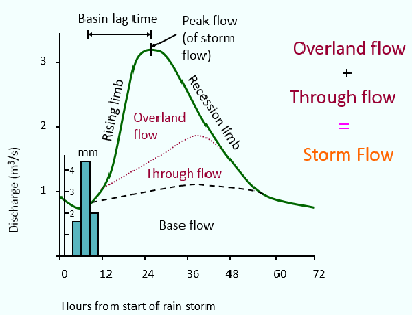 